CameroonCameroonCameroonMay 2028May 2028May 2028May 2028MondayTuesdayWednesdayThursdayFridaySaturdaySunday1234567Labour DayFeast of the Sacrifice (Eid al-Adha)89101112131415161718192021National Day22232425262728Ascension Day293031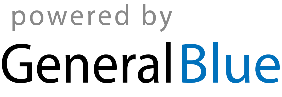 